考査細目のすべてに合格したことを証明します。炊事章課題報告書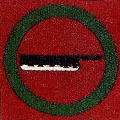 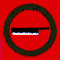 ４．炊　　事　　章４．炊　　事　　章４．炊　　事　　章４．炊　　事　　章４．炊　　事　　章４．炊　　事　　章４．炊　　事　　章４．炊　　事　　章４．炊　　事　　章４．炊　　事　　章所属第団隊氏名考　査　細　目考査方法合格年月日サイン/印1戸外であり合わせの材料を用いて、地面を掘らない方法で、３種以上のかまどを作ること。報告書の提出または実演2樹木の種類によって、材の硬軟、火つきの難易、火持ちの良否、火力の強弱があることを知る。報告書(評価表)の提出3ホワイトガソリン、灯油、ガスを使用するキャンピングストーブ(コンロ)と自然保護の関係について理解していること。また、１機種以上のキャンピングストーブを使用して炊事をした経験があり、取り扱い上の注意事項・特徴・手入れの方法が説明できること。実演・口述または記述4マッチを防水加工し、携帯用の防水容器に入れて提出すること。防水マッチの提出5次の野外料理を作ること。ア　食用野草を含む野菜料理３種以上イ　牛、豚、鶏などの肉料理２種以上ウ　塩干魚および生魚の料理３種以上エ　小麦粉を用いたダンパー、またはツイスト実演(一部)・報告書の提出6川などの自然水を使用するときの簡易ろ過装置を図解し、滅菌ができること。報告書(図解･実施記録)の提出7次の食品の携行するための腐敗防止法(簡易加工を含む)と、キャンプ地における貯蔵法を知ること。ア　米飯　　イ　生肉　　ウ　生魚実演・口述または記述8青少年期における発育成長に必要な栄養素の種類と、これらを多量に含有する代表的な食糧品を例示すること。報告書の提出9非常応急炊き出し30人前の献立表、および所要材料表、ならびにその作業計画書(器材、人員、所要時間)を提出すること。報告書(計画書など)の提出10非常食(簡易食品を含む)５種をあげ、その扱い方を知ること。口述または記述11炊事用具の正しい使用と管理ができること。実演または記述年月日技能章考査員自署印役務隊長考査員団委員長ｽｶｳﾄ委員長年月日氏名サインまたは印提出日所属氏名